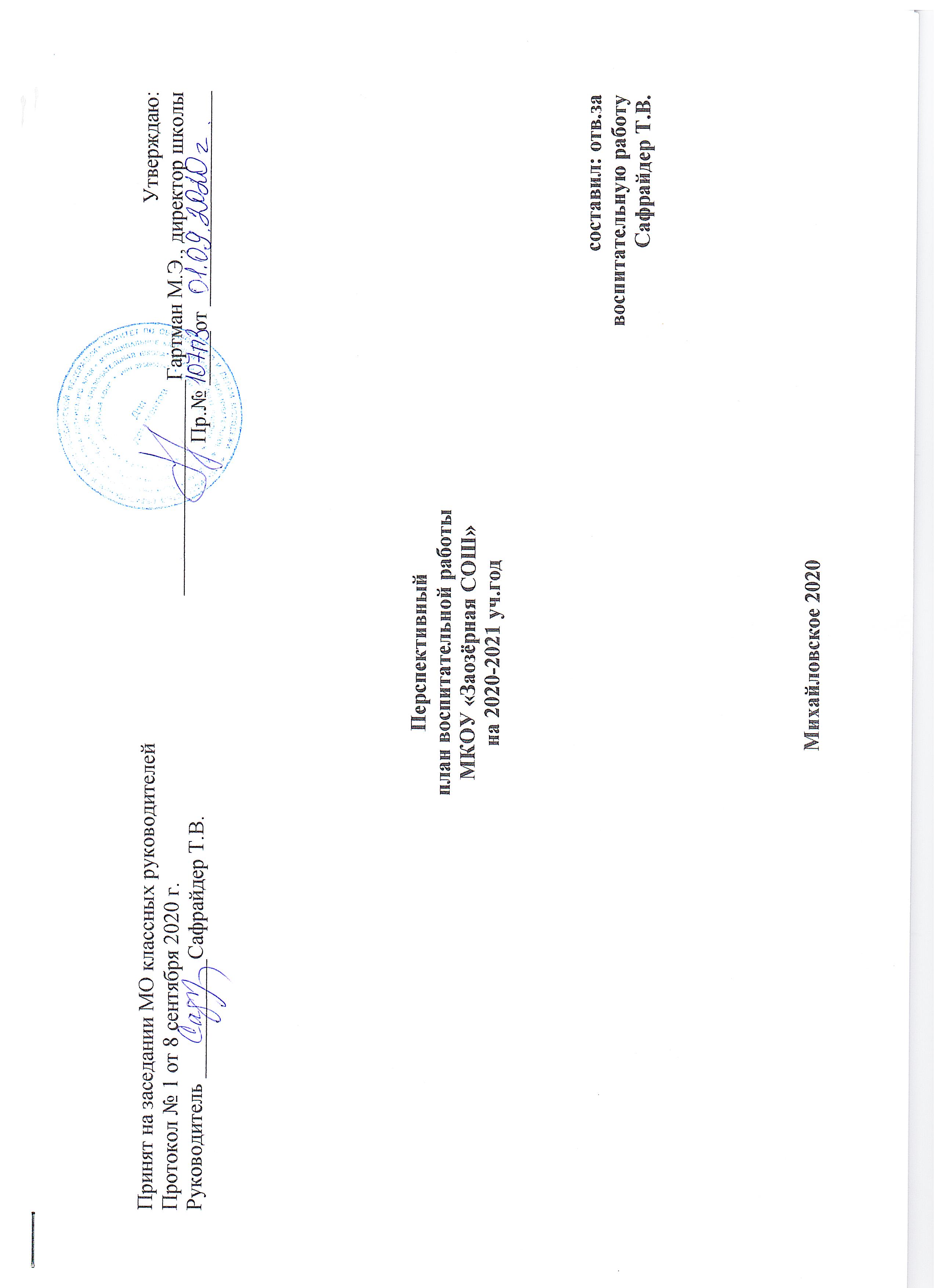 Перспективныйплан воспитательной работы МКОУ «Заозёрная СОШ» на 2020-2021 уч.годсоставил: отв.за воспитательную работу Сафрайдер Т.В.Михайловское 2020В соответствии со стратегией развития воспитания в Российской Федерации на период до 2025 года целью воспитательной работы  в 2020-2021 году школы является:  совершенствование воспитательной деятельности, способствующей развитию нравственной, физически здоровой личности, способной к творчеству и самоопределению.Приоритетные направления в воспитательной работе на 2020-2021 учебный год: - Гражданское, патриотическое воспитание и формирование российской идентичности- Духовное и нравственное воспитание, приобщение детей к культурному наследию - Физическое воспитание и формирование культуры здоровья- Трудовое воспитание и профессиональное самоопределение - Экологическое воспитаниеЗадачи работы по данным направлениям:·        формировать у учащихся такие качества, как долг, ответственность, честь, достоинство, личность;·        воспитывать любовь и уважение к традициям Отечества, школы, семьи;·        формировать у учащихся такие качества как: культура поведения, эстетический вкус, уважение личности;·        создание условий для развития у учащихся творческих способностей;изучение учащимися природы и истории родного края;формировать правильное отношение к окружающей среде;·        формировать у учащихся культуру сохранения и совершенствования собственного здоровья;·        популяризация занятий физической культурой и спортом;·        пропаганда здорового образа жизни;·        сохранение традиционно работающих кружков и секций.Согласно «Стратегии развития воспитания в Российской Федерации на период до 2025 года» приоритетной задачей Российской Федерации в сфере воспитания детей является развитие высоконравственной личности, разделяющей российские традиционные духовные ценности, обладающей актуальными знаниями и умениями, способной реализовать свой потенциал в условиях современного общества, готовой к мирному созиданию и защите Родины. Главной целью «Стратегии развития воспитания обучающихся  на 2015-2025 годы» является обеспечение успешной социализации детей и молодежи на основе базовых ценностей, духовных традиций и приоритетов развития  и интеграцию их в общество. Направления и задачи воспитательной работы школы на новый учебный год в соответствии со Стратегиями развития воспитания и Концепцией духовно- нравственного развития и воспитания обучающихся следующие: Цель воспитательной работы в школе: создание условий для развития, саморазвития, самореализации личности обучающегося – личности психически и физически здоровой, высоконравственной, ответственной, творческой , востребованной в современном обществе. Для достижения поставленной цели необходимо решить ряд задач: 1. Создавать условия для становления, развития и совершенствования интеллектуальных возможностей учащихся средствами воспитательной работы. 2.Создавать условия для проявления учащимися нравственных знаний, умений и совершения нравственно оправданных поступков. 3. Формировать у учащихся всех возрастов понимания значимости здоровья для собственного самоутверждения. 4. Создавать условия для позитивного общения учащихся в школе и за еѐ пределами, для проявления инициативы и самостоятельности, ответственности, искренности и открытости в реальных жизненных ситуациях, интереса к внеклассной деятельности на всех возрастных этапах. 5. Создавать систему целенаправленной воспитательной работы с родителями для активного и полезного взаимодействия школы и семьи. 6. Создавать условия для учащихся для активного взаимодействия с социумом. 7.Способствовать повышению роли ученического самоуправления в планировании, организации и анализе жизнедеятельности школы. 8.Развитие технического творчества. 9.Продолжить волонтерскую деятельность и работу отряда профилактики. 10.Создать условия для повышения эффективности работы объединений дополнительного образования. Основные направления воспитательной работы школы: Гражданское воспитание включает:создание условий для воспитания у детей активной гражданской позиции, гражданской ответственности, основанной на традиционных культурных, духовных и нравственных ценностях российского общества;развитие культуры межнационального общения;формирование приверженности идеям интернационализма, дружбы, равенства, взаимопомощи народов;воспитание уважительного отношения к национальному достоинству людей, их чувствам, религиозным убеждениям;развитие правовой и политической культуры детей, расширение конструктивного участия в принятии решений, затрагивающих их права и интересы, в том числе в различных формах самоорганизации, самоуправления, общественно значимой деятельности;развитие в детской среде ответственности, принципов коллективизма и социальной солидарности;формирование стабильной системы нравственных и смысловых установок личности, позволяющих противостоять идеологии экстремизма, национализма, ксенофобии, коррупции, дискриминации по социальным, религиозным, расовым, национальным признакам и другим негативным социальным явлениям;разработку и реализацию программ воспитания, способствующих правовой, социальной и культурной адаптации детей, в том числе детей из семей мигрантов.Патриотическое воспитание и формирование российской идентичности предусматривает:создание системы комплексного методического сопровождения деятельности педагогов и других работников, участвующих в воспитании подрастающего поколения, по формированию российской гражданской идентичности;формирование у детей патриотизма, чувства гордости за свою Родину, готовности к защите интересов Отечества, ответственности за будущее России на основе развития программ патриотического воспитания детей, в том числе военно-патриотического воспитания;повышение качества преподавания гуманитарных учебных предметов, обеспечивающего ориентацию обучающихся в современных общественно-политических процессах, происходящих в России и мире, а также осознанную выработку собственной позиции по отношению к ним на основе знания и осмысления истории, духовных ценностей и достижений нашей страны;развитие у подрастающего поколения уважения к таким символам государства, как герб, флаг, гимн Российской Федерации, к историческим символам и памятникам Отечества;развитие поисковой и краеведческой деятельности, детского познавательного туризма.Духовное и нравственное воспитание детей на основе российских традиционных ценностей осуществляется за счет:развития у детей нравственных чувств (чести, долга, справедливости, милосердия и дружелюбия);формирования выраженной в поведении нравственной позиции, в том числе способности к сознательному выбору добра;развития сопереживания и формирования позитивного отношения к людям, в том числе к лицам с ограниченными возможностями здоровья и инвалидам;расширения сотрудничества между государством и обществом, общественными организациями и институтами в сфере духовно-нравственного воспитания детей, в том числе традиционными религиозными общинами;содействия формированию у детей позитивных жизненных ориентиров и планов;оказания помощи детям в выработке моделей поведения в различных трудных жизненных ситуациях, в том числе проблемных, стрессовых и конфликтных.Приобщение детей к культурному наследию предполагает:эффективное использование уникального российского культурного наследия, в том числе литературного, музыкального, художественного, театрального и кинематографического;создание равных для всех детей возможностей доступа к культурным ценностям;воспитание уважения к культуре, языкам, традициям и обычаям народов, проживающих в Российской Федерации;увеличение доступности детской литературы для семей, приобщение детей к классическим и современным высокохудожественным отечественным и мировым произведениям искусства и литературы;создание условий для доступности музейной и театральной культуры для детей;развитие музейной и театральной педагогики;поддержку мер по созданию и распространению произведений искусства и культуры, проведению культурных мероприятий, направленных на популяризацию российских культурных, нравственных и семейных ценностей;создание и поддержку производства художественных, документальных, научно-популярных, учебных и анимационных фильмов, направленных на нравственное, гражданско-патриотическое и общекультурное развитие детей;повышение роли библиотек, в том числе библиотек в системе образования, в приобщении к сокровищнице мировой и отечественной культуры, в том числе с использованием информационных технологий;создание условий для сохранения, поддержки и развития этнических культурных традиций и народного творчества.Популяризация научных знаний среди детей подразумевает:содействие повышению привлекательности науки для подрастающего поколения, поддержку научно-технического творчества детей;создание условий для получения детьми достоверной информации о передовых достижениях и открытиях мировой и отечественной науки, повышения заинтересованности подрастающего поколения в научных познаниях об устройстве мира и общества.Физическое воспитание и формирование культуры здоровья включает:формирование у подрастающего поколения ответственного отношения к своему здоровью и потребности в здоровом образе жизни;формирование в детской и семейной среде системы мотивации к активному и здоровому образу жизни, занятиям физической культурой и спортом, развитие культуры здорового питания;создание для детей, в том числе детей с ограниченными возможностями здоровья, условий для регулярных занятий физической культурой и спортом, развивающего отдыха и оздоровления, в том числе на основе развития спортивной инфраструктуры и повышения эффективности ее использования;развитие культуры безопасной жизнедеятельности, профилактику наркотической и алкогольной зависимости, табакокурения и других вредных привычек;предоставление обучающимся образовательных организаций, а также детям, занимающимся в иных организациях, условий для физического совершенствования на основе регулярных занятий физкультурой и спортом в соответствии с индивидуальными способностями и склонностями детей;использование потенциала спортивной деятельности для профилактики асоциального поведения;содействие проведению массовых общественно-спортивных мероприятий и привлечение к участию в них детей.Трудовое воспитание и профессиональное самоопределение реализуется посредством:воспитания у детей уважения к труду и людям труда, трудовым достижениям;формирования у детей умений и навыков самообслуживания, потребности трудиться, добросовестного, ответственного и творческого отношения к разным видам трудовой деятельности, включая обучение и выполнение домашних обязанностей;развития навыков совместной работы, умения работать самостоятельно, мобилизуя необходимые ресурсы, правильно оценивая смысл и последствия своих действий;содействия профессиональному самоопределению, приобщения детей к социально значимой деятельности для осмысленного выбора профессии.Правовое воспитание и культура безопасности:-формировать у обучающихся правовую культуру, представление об основных правах и обязанностях, о принципах демократии, об уважении к правам человека и свободе личности;-совершенствовать правовую культуру и правосознание обучающихся, привитие осознанного стремления к правомерному поведению.Экологическое воспитание включает:развитие у детей и их родителей экологической культуры, бережного отношения к родной земле, природным богатствам России и мира;воспитание чувства ответственности за состояние природных ресурсов, умений и навыков разумного природопользования, нетерпимого отношения к действиям, приносящим вред экологии.Воспитание жизнестойкости:Задачи:-развивать позитивное самосознание, самооценку;-формировать навык командного взаимодействия обучающихся со всеми участниками образовательного процесса, черезцеленаправленное включение обучающихся в различные виды деятельности;-формировать у детей и молодежи адекватной оценки (самосознания) правил норм поведения личности проявляемых в определенных социальных условиях.Содержание и формы воспитательной работы:Вся внеурочная деятельность учащихся и педагогов школы организована таким образом, что коллективные творческие дела объединены в воспитательные модули. В центре такого модуля яркое общее ключевое дело. Это позволяет создать в школе периоды творческой активности, задать четкий ритм жизни школьного коллектива, избежать стихийности, оказывать действенную помощь классному руководителю. Избежать стихийности позволяет циклограмма школьных дел на месяц:               Воспитательные модули:Сентябрь	 «Внимание –дети!»Октябрь	 «Вместе за чистый дом»Ноябрь 	 «Мы за здоровый образ жизни!»Декабрь	 «Новый год у ворот!»Январь	 «В мире прекрасного»Февраль	 «Я-патриот»Март		 «Ума палата»Апрель	 «Быстрее! Выше! Сильнее!»Май 		«Мы помним, мы гордимся»Перспективный план воспитательной работы в школе подразумевает внесение дополнений и изменений в соответствии с необходимостью. Работа с родителями проводится по программе «Родительская академия».Календарь	образовательных	событий,	приуроченныхк государственным и национальным праздникам Российской Федерации, памятным датам и событиям российской истории и культуры на 2020/2021 учебный год:СЕНТЯБРЬДевиз месяца: « Внимание, дети!»ОКТЯБРЬДевиз месяца: «Вместе за чистый дом»НОЯБРЬДевиз месяца: «Мы за здоровый образ жизни!»ДЕКАБРЬДевиз месяца: «Новый год у ворот!»ЯНВАРЬДевиз месяца: «В мире прекрасного»ФЕВРАЛЬДевиз месяца: «Я-патриот!»МАРТДевиз месяца: «Ума палата»АПРЕЛЬ
Девиз месяца: «Быстрее! Выше! Сильнее!»МАЙ
Девиз месяца: «Мы помним, мы гордимся!»ИюньПринят на заседании МО классных руководителейПротокол № 1 от 8 сентября 2020 г.Руководитель ___________Сафрайдер Т.В.Утверждаю:____________________Гартман М.Э., директор школыПр.№ _____от ____________________МесяцДатаОбразовательное событиеСентябрь1День знанийСентябрь3День окончания Второй мировой войныСентябрь2 -8Неделя безопасностиСентябрь8Международный день распространения грамотностиСентябрь27День работника дошкольного образованияСентябрьВ течение годаПроведение в РФ Года памяти и славы(2020)Октябрь2День гражданской обороныОктябрь2День профессионально-технического образованияОктябрь4Всемирный день защиты животныхОктябрь5Международный День учителяОктябрь16Всероссийский урок «Экология и Энергосбережение» в рамках Всероссийского фестиваля энергосбережения # ВместеЯрчеОктябрь26Международный день школьных библиотекОктябрь28 - 30День интернета.Всероссийский урок безопасности школьников в сети Интернет.Октябрь29125-летие со дня рождения великого русского поэта Сергея Александровича Есенина (31 октября)Октябрь30Урок памяти (День памяти политических репрессий)3День народного единства (4 ноября)20День словаря (22 ноября)24290 – летие со дня рождение А.В.СувороваНоябрь26День матери в РоссииДекабрь1Всемирный день борьбы со СПИДомДекабрь3Международный день инвалидовДекабрь3День Неизвестного СолдатаДекабрь5Международный день добровольца в РоссииДекабрь8Конкурс новогодней композиции( к 8 декабря должна быть готова композиция от класса для оформления школьных коридоров)Декабрь9День героев отечества:250 лет со Дня победы русского флота над турецким флотом в Чесменском сражении( 7 июля 1770);640 лет со Дня победы русских полков во главе с великим князем Дмитрием Донским над монголо-татарскими войсками в Куликовской битве (21 сентября 1380);230 лет со Дня победы русской эскадры под командованием Ф.Ф.Ушакова над турецкой эскадрой у мыса Тендра (11 сентября 1790); 230 лет со Дня взятия турецкой крепости Измаил русскими войсками под командованием А.В.Суворова (24 декабря 1790)Декабрь11День Конституции РФ (12 ноября)Декабрь18Благотворительная ярмаркаДекабрь21 - 25Новогодние представленияЯнварь27Международный день памяти жертв ХолокостаЯнварь27День полного освобождения Ленинграда от фашистской блокады (1944)8День российской науки15День памяти о россиянах, исполнявших Февральслужебный долг за пределами ОтечестваФевраль19Международный день родного языка (21 февраля)Февраль23День защитника ОтечестваМарт1Всемирный день гражданской обороныМарт2Конкурс весенних композиций (ко 2 марту должна быть готова композиция от класса для оформления школьных коридоров)Март8Международный женский деньМарт18День воссоединения Крыма с РоссиейМарт23 - 29Всероссийская неделя детской и юношеской книги.Юбилейная дата: Е.А.Баратынский (220) А.А.Фет (200) В.Н.Апухтин (180) А.П.Чехов (160) А.И.Куприн (150) А.С.Грин (140) А.Белый (140) А.А.Блок (140) С.Черный (140) Б.Л.Пастернак (130) О.Ф.Бергольц (110) А.Т.Твардовский (110) Ф.А.Абрамов (100) А.Г.Адамов (100) Ю.М.Нагибин (100) Д.С. Самойлов (100) В.М.Песков (90) И.А.Бродский (80) И.А.Бунин (150)Март23 - 29Всероссийская неделя музыки для детей и юношестваАпрель1260-летие полета в космос Ю.А.Гагарина. Денькосмонавтики. Гагаринский урок «Космос – это мы»Апрель21День местного самоуправленияАпрель30День пожарной охраны. Тематический урок ОБЖМай7День Победы советского народа в ВОВ 1941 – 1945 (9 мая)Май15Международный день семьиМай21100- летие со дня рождения А.Д. СахароваМай24День славянской письменности и культурыМайПоследний звонок 4 классМайПоследний звонок 9 классМайПоследний звонок 11 классИюнь1Международный день защиты детейИюнь4День Русского языка — Пушкинский день России(6 июня)Июнь5Всемирный день окружающей средыИюнь11День России (12 июня)Июнь22День памяти и скорби — день начала ВОВАвгуст2075-летие атомной отраслиНаправление воспитательной работыНазвание мероприятияВремя проведенияучастникиОтветственныйГражданское, патриотическое воспитание и формирование российской идентичностиПраздник «Первый звонок»01.091-11Сафрайдер Т.В., кл. руководителиГражданское, патриотическое воспитание и формирование российской идентичностиТоржественная линейка, посвященная Дню знаний01.091 и 11 клСафрайдер Т.В.,Гражданское, патриотическое воспитание и формирование российской идентичностиКлассные часы, посвященные началу года01.092-10кл. руководителиГражданское, патриотическое воспитание и формирование российской идентичностиУроки Победы01.095-11кл. руководителиОбщеинтеллектуальноеВсероссийская олимпиада школьников Участие	в конкурсах различного уровня.В течение месяца1-11организатор, классные руководителиДуховное и нравственное воспитание, приобщение детей к культурному наследиюАкции отряда «Школа правовых знаний»7-11Фрис В.Д.Духовное и нравственное воспитание, приобщение детей к культурному наследиюРабота отряда Юнармия5-11Фрис В.Д.Духовное и нравственное воспитание, приобщение детей к культурному наследиюПроведение	бесед	о нормах	поведения	в школе, внешнем виде, о школьной формеклассные руководителиДуховное и нравственное воспитание, приобщение детей к культурному наследиюМероприятия, способствующие
сохранению стабильной межнациональной
ситуации (классные часы, беседы):
-классный час «За дружбу, мир и
согласие»
-библиотечный час «2 неделя2-4 Классные
руководителиДуховное и нравственное воспитание, приобщение детей к культурному наследиюУрок нравственности «По каким правилам
мы живем»3 неделя 2-5 Классные
руководителиДуховное и нравственное воспитание, приобщение детей к культурному наследиюКлассный час «Ценности. Что человек
должен ценить?4 неделя 6-11 Классные
руководителиФизическое воспитание и формирование культуры здоровьяВстреча с инспектором ГИБДД беседа «ПДДТ»1-6Фрис В.Д.Физическое воспитание и формирование культуры здоровьяКонкурс стенгазет «Мы и дорога»5-11Кл. руководителиФизическое воспитание и формирование культуры здоровьяПроведение инструктажа по ПДД1-11Кл. руководителиФизическое воспитание и формирование культуры здоровьяИнструктаж по безопасному селфи, выпуск буклетов5-11Кл. руководителиФизическое воспитание и формирование культуры здоровьяИнструктажи по технике безопасности и безопасности жизнедеятельности в различных ситуациях1-11Кл. руководителиФизическое воспитание и формирование культуры здоровьяПрактическая отработка навыков движения несовершеннолетних по безопасному маршруту «Безопасная дорога в школу», заранее спланированному и обозначенному разметкой («следы», нанесенные по трафарету).1-4Кл. руководителиФизическое воспитание и формирование культуры здоровьяИзучение с использованием настенного стенда «Паспорт дорожной безопасности» плана-схемы расположения образовательной организации в микрорайоне1-4Кл. руководителиФизическое воспитание и формирование культуры здоровья Тематические классные часы по правилам дорожного движения1-4Кл. руководителиФизическое воспитание и формирование культуры здоровьяКонкурс рисунков: «Знаки дорожного движения»1-4Кл. руководителиФизическое воспитание и формирование культуры здоровьяВыставка книг «Я и дорога»библиотекаФизическое воспитание и формирование культуры здоровьяПервенство школы  по футболу4-6Климова Е.И.Физическое воспитание и формирование культуры здоровья Кросс  «Золотая осень»Климова Е.И.Физическое воспитание и формирование культуры здоровьяТуристический слет5-7Шулья Г.Н.Трудовое воспитание и профессиональное самоопределение Акция «Чистый двор»1-11Кл. руководителиЭкологическое воспитаниеАкция «Кормушка»1-4Кл. руководителиПравовое воспитание,
профилактическая
работа и культура
безопасности.Беседа с приглашение инспектора ГИБДД:
«Профилактика детского дорожного
травматизма 3.09 1-11Кл. руководителиПравовое воспитание,
профилактическая
работа и культура
безопасности.Разработка маршрута «дом-школа-дом» 1 неделя 1-4 Кл. руководителиПравовое воспитание,
профилактическая
работа и культура
безопасности.Тренировки по эвакуации в ЧС 1 неделя 1-11 Кл. руководителиПравовое воспитание,
профилактическая
работа и культура
безопасности.Инструктажи по т/б 1-2 неделя 1-11Кл. руководителиВоспитание жизнестойкостиРаспространение информации о
деятельности «Детского телефона
доверия», кризисных горячих линиях
Алтайского края2 неделя 1-11 Классные
руководителиВоспитание жизнестойкостиИндивидуальная работа психолога с
учащимисяВ течение месяца
по мере
необходимости1-11 Педагог- психологСамоуправление в школеи в классеКлассные часы «Планирование работы класса на 2020/21 уч.год»2-11 Сафрайдер Т.ВСамоуправление в школеи в классеВыборы органов самоуправления в классах 2-11Кл.руководителиСамоуправление в школеи в классе Заседания комитетов, выборы актива школьного самоуправления 2-11 Самоуправление в школеи в классеРодительские собранияСамоуправление в школеи в классеПланирование	работы органов	школьного самоуправления. Районные мероприятияРайонный кросс «Золотая осень»1-11Климова Е.И.Методическая работаЗаседание МО классных руководителейКлассные рук 1-11 классовСафрайдер Т.ВМетодическая работаАнализ воспитательной работы за 2019/20 учебный год.Классные рук 1-11 классовСафрайдер Т.ВМетодическая работаПланирование воспитательной работы на 2020/21 учебный год Классные рук 1-11 классовСафрайдер Т.ВРабота кружков и спортивных секцийПрезентация кружков и секций 1-11 Руководители кружковСафрайдер Т.В.Работа кружков и спортивных секций  Работа по оформлению документации рук. кружков1-11 Руководители кружковСафрайдер Т.В.Работа кружков и спортивных секцийСоставление расписания работы кружков1-11 Руководители кружковСафрайдер Т.В.Контроль за воспитательным процессом Проверка и анализ планов воспитательной работы классных руководителейСентябрь- Кл.рук. 1-11 кл.Сафрайдер Т.В.Контроль за воспитательным процессомСоставление расписания классных часов октябрьКл.рук. 1-11 кл.Сафрайдер Т.В.Контроль за воспитательным процессомСоставление расписания занятий по внеурочной деятельностиВ течение Кл.рук. 1-11 кл.Сафрайдер Т.В.Контроль за воспитательным процессомПо плану внутришкольного контролямесяцаСафрайдер Т.В.Направление воспитательной работыНазвание мероприятияВремя проведенияучастникиОтветственныйГражданское, патриотическое воспитание и формирование российской идентичностиМероприятия ко Дню пожилого человека5-11Сафрайдер Т.В.Гражданское, патриотическое воспитание и формирование российской идентичностиОперация «Забота»Мероприятия	по правовому воспитанию школьников5-11Кл. руководителиДуховное и нравственное воспитание, приобщение детей к культурному наследиюДень учителя. Праздничный концерт для учителей. 1-11Сафрайдер Т.В.Духовное и нравственное воспитание, приобщение детей к культурному наследиюОсенний праздник1-4Сафрайдер Т.В.Духовное и нравственное воспитание, приобщение детей к культурному наследиюОсенний праздник5-7Сафрайдер Т.В.Духовное и нравственное воспитание, приобщение детей к культурному наследиюОсенний бал8-11Сафрайдер Т.В.Духовное и нравственное воспитание, приобщение детей к культурному наследиюПоздравление учителей /пенсионеров/Сафрайдер Т.В.Духовное и нравственное воспитание, приобщение детей к культурному наследиюКлассные часы по формированию навыков для развития и поддержки здоровых межличностных отношений, толерантности1-11Классные руководителиДуховное и нравственное воспитание, приобщение детей к культурному наследиюМероприятия, способствующие
сохранению стабильной межнациональной
ситуации (классные часы, беседы):
-«Человек среди людей»
-«Давайте поразмышляем друг о друге»
-«Толерантность в современном мире»В течение месяца
2 неделя1-4
5-7
8-11Классные
руководителиДуховное и нравственное воспитание, приобщение детей к культурному наследиюКлассный час по половому воспитанию:
-«О девочках и мальчиках»
-«Дружба и любовь»
-«Брак и семья в жизни человека»3 неделя2-4
5-8
11Классные
руководителиФизическое воспитание и формирование культуры здоровьяПервенство школы  по футболу7-11Климова Е.И.Физическое воспитание и формирование культуры здоровьяМесячник психологического здоровья1-11Педагог-психологФизическое воспитание и формирование культуры здоровьяМногоборье «Триатлон»2-4Климова Е.И.Трудовое воспитание и профессиональное самоопределение Генеральная уборка кабинетов1-11Кл. руководителиЭкологическое воспитаниеКладоискатели2-4Сафрайдер Т.В.Правовое воспитание,
профилактическая
работа и культура
безопасности.Беседа «Административная и уголовная
ответственность несовершеннолетних»3 неделя 5-11 Классные
руководителиПравовое воспитание,
профилактическая
работа и культура
безопасности.Беседа «Поступок и проступок» 4 неделя 1-4 Классные
руководителиПравовое воспитание,
профилактическая
работа и культура
безопасности.Проведение тематических классных часов
по профилактике детского травматизмаВ течение месяца 1-11 Классные
руководителиПравовое воспитание,
профилактическая
работа и культура
безопасности.Работа с учащимися из семей, состоящих
на профилактических учетахВ течение месяца Классные
руководителиКлассные
руководителиВоспитание жизнестойкостиКлассные часы:
«Когда мне плохо, я…»
«Я открыт миру»В течение месяца6-11
1-5Классные
руководителиВоспитание жизнестойкостиИндивидуальная работа психолога с
учащимисяВ течение месяца
по мере
необходимости1-11Педагог-психологСамоуправление в школеи в классеЗаседание Совета АктиваЛинейка «Итоги 1 четверти»  7-11 класс5-11 класс1-4 классСафрайдер Т.ВРайонные мероприятияМесячник  пожилого человека1-11Сафрайдер Т.ВМетодическая работаИндивидуальные собеседования с классными руководителями, помощь в подготовке мероприятий.В течение месяца.кл. рук. 1-11Сафрайдер Т.В Работа кружков и спортивных секций Составление плана работы кружков и секций на осенние каникулы.22 по 29 октября1-11 классРуководители кружковКонтроль за воспитательным процессомСправка по итогам проверки планов воспитательной работы.Охват внеурочной деятельностью. октябрьВ течение месяцаКл.рук. 1-11 кл.Сафрайдер Т.В. кл. руководителиКонтроль за воспитательным процессомСдача плана работы с классом на осенние каникулы. октябрьВ течение месяцаКл.рук. 1-11 кл.Сафрайдер Т.В. кл. руководителиНаправление воспитательной работыНазвание мероприятияВремя проведенияучастникиОтветственныйГражданское, патриотическое воспитание и формирование российской идентичностиСессия «Школы правовых знаний»ШПЗФрис В.Д.Гражданское, патриотическое воспитание и формирование российской идентичностиПроведение мероприятий ко Дню единства06.11.20 г1-11Организатор классные руководителиГражданское, патриотическое воспитание и формирование российской идентичностиПроведение классных часов, посвящённых Дню Матери1-11классные руководителиДуховное и нравственное воспитание, приобщение детей к культурному наследиюПраздник ко Дню Матери1-11Сафрайдер Т.В. кл. руководителиДуховное и нравственное воспитание, приобщение детей к культурному наследиюКлассные часы, направленные на формирование навыков ответственного и безопасного поведения в современной информационно-телекоммуникационной среде В теч. месяца1-11классные руководителиДуховное и нравственное воспитание, приобщение детей к культурному наследиюУроки добротыВ теч. месяца1-11классные руководителиДуховное и нравственное воспитание, приобщение детей к культурному наследиюБеседа «Поговорим о толерантности», в
рамках Международного дня
толерантности15.11. 1-11 Классные руководителиДуховное и нравственное воспитание, приобщение детей к культурному наследиюМероприятия, способствующие
сохранению стабильной
межнациональной ситуации (классные
часы, беседы):
-«Нас всех объединяет общий дом»
-«История и традиции народов России» 2 неделя
3 неделя1-4
5-7Классные руководителиДуховное и нравственное воспитание, приобщение детей к культурному наследиюБеседа «Безопасный интернет» 4 неделя 5-11 Классные руководителиДуховное и нравственное воспитание, приобщение детей к культурному наследиюКлассные часы, беседы по половому
воспитанию:
-«Дружба начинается с улыбки»
-«Знать, чтобы не оступиться»
-«Взаимоотношения юношей и девушек»4 неделя 1-4
5-7
8-11Классные руководителиДуховное и нравственное воспитание, приобщение детей к культурному наследиюОрганизация волонтерской деятельности (акции, проекты и т.п.7-11Руководитель отрядаФизическое воспитание и формирование культуры здоровьяПервенство  по игре «Перестрелка»2-4Климова Е.И.Трудовое воспитание и профессиональное самоопределение участие в проведении краевой «Ярмарки профессий»Сафрайдер Т.В.Трудовое воспитание и профессиональное самоопределение Месячник	по профориентации «Выбираем профессию»кл. руководителиЭкологическое воспитаниеПравовое воспитание,
профилактическая
работа и культура
безопасности.Беседа «Профилактика
правонарушений и преступлений»2 неделя 6-11 Классные
руководителиПравовое воспитание,
профилактическая
работа и культура
безопасности.Проведение акции «Телефон
доверия»3 неделя 1-11 Классные
руководителиПравовое воспитание,
профилактическая
работа и культура
безопасности.«Поведение несовершеннолетних в
школе, дома, общественных местах»4 неделя 1-11 Классные
руководителиПравовое воспитание,
профилактическая
работа и культура
безопасности.Работа с учащимися из семей,
состоящих на профилактических
учетахВ течение месяца 3, 4, 5,7 Классные
руководителиПравовое воспитание,
профилактическая
работа и культура
безопасности.Беседа «Безопасные каникулы».
Инструктажи по т/б4 неделя 1-11 Классные
руководителиВоспитание жизнестойкостиКлассные часы:
«В поисках хорошего настроения»
«Как преодолевать тревогу»В течение месяца 1-4
5-11Классные
руководителиВоспитание жизнестойкостиИндивидуальная работа психолога с
учащимисяВ течение месяца
по мере
необходимости1-11Педагог-психологСамоуправление в школеи в классе Рейд по проверке чистоты в кабинетахКл.руководителиСафрайдер Т.В.Самоуправление в школеи в классе Заседание Совета АктиваКл.руководителиСафрайдер Т.В.Самоуправление в школеи в классеОперация «Забота»Кл.руководителиСафрайдер Т.В.Районные мероприятияМетодическая работа МО классных руководителей:Кл. рук.Сафрайдер Т.В.Работа кружков и спортивных секций Посещение занятий кружков В течение месяца1-11 классСафрайдер Т.В.Контроль за воспитательным процессомПо плану внутришкольного контроляВ течение месяцаКл.рук. 8-11 кл.Сафрайдер Т.В.Контроль за воспитательным процессомКонтроль	за проведением мероприятийВ течение месяцаКл.рук. 8-11 кл.Сафрайдер Т.В.Контроль за воспитательным процессомПроверка «Организация самоуправления	в классе»В течение месяцаКл.рук. 8-11 кл.Сафрайдер Т.В.Направление воспитательной работыНазвание мероприятияВремя проведенияучастникиОтветственныйГражданское, патриотическое воспитание и формирование российской идентичностиМероприятия, приуроченные ко Дню Конституции РоссииВ теч. месяца1-11Сафрайдер Т.В.Гражданское, патриотическое воспитание и формирование российской идентичности Тематические	уроки «Герои Отечества»В теч. месяца1-11Кл. руководителиДуховное и нравственное воспитание, приобщение детей к культурному наследиюНовогодние мероприятияПо графику1-11Сафрайдер Т.В.Кл. руководителиДуховное и нравственное воспитание, приобщение детей к культурному наследиюКлассные часы, направленные на формирование нравственной позиции,
ответственности, навыка выполнения правилВ теч. месяца1-11Кл. руководителиКлассные часы, направленные на формирование уважительного отношения к культурным ценностямВ теч. месяца1-11Кл. руководителиФизическое воспитание и формирование культуры здоровьяПервенство школы  по баскетболу7-11Климова Е.И.Физическое воспитание и формирование культуры здоровьяКлассные	часы	по пропаганде ЗОЖКл. руководителиФизическое воспитание и формирование культуры здоровьяВсемирный	день борьбы со СПИДомКл. руководителиТрудовое воспитание и профессиональное самоопределение Акция «Чистый класс»1-11Кл. руководителиТрудовое воспитание и профессиональное самоопределение Классные	часы	по правилам поведения во время каникул Заседание            Совета Актива «Итоги 1 полугодия»1-11Кл. руководителиПравовое воспитание,
профилактическая
работа и культура
безопасности.Беседа с учащимися «Профилактика
самовольных уходов»1 неделя 6-11 Классные руководителиПравовое воспитание,
профилактическая
работа и культура
безопасности.Беседа с учащимися «Как не стать
жертвой преступления»1 неделя 1-5 Классные руководителиПравовое воспитание,
профилактическая
работа и культура
безопасности.Работа с учащимися из семей, состоящих
на профилактических учетахВ течение месяца Классные руководителиВоспитание жизнестойкостиКлассные часы
«Способности моего «Я»
«Способы саморегуляции эмоционального состояния»В течение месяца1-6
7-11Классные
руководители
Сафрайдер Т.В.Воспитание жизнестойкостиИндивидуальная работа психолога с
учащимисяВ течение месяца
по мере
необходимости1-11 Педагог-психологЭкологическое воспитаниеВикторины, конкурсы, направленные на
формирование экологического
воспитания школьников4 неделя 2-11 Классные
руководителиСамоуправление в школеи в классе Линейка «Итоги 2-й четверти»  Заседание Совета АктиваСафрайдер Т.В.Районные мероприятияМетодическая работа Планерка  классных  руководителей по проведению новогодних праздников.Обзор методической литературыКлассные руководители Сафрайдер Т.В.Классные руководителиРабота кружков и спортивных секций Составление плана работы кружков и секций на зимние  каникулы С 24 по 27 декабря1-11 классРуководители кружковСафрайдер Т.В.Контроль за воспитательным процессом Проверка «Система работы классных руководителей в направлении «Самоуправление»  5-7 классыСдача плана работы с классом на зимние  каникулы.В течение месяца27 декабряКл.рук. 5-7 кл.Сафрайдер Т.В.Кл.рук.Направление воспитательной работыНазвание мероприятияВремя проведенияучастникиОтветственныйГражданско-патриотическое воспитаниеТематические классные часы «Правовая культура как составляющая общей культуры личности», « Мораль и право – дороги, ведущие к человечности», « Правовые основы в ученическом коллективе», « Добро и зло. Причины наших поступков» и др.1- 11 классСафрайдер Т.В, Кл.рук.Нравственно-эстетическоевоспитаниеУчастие школы в районной выставке детского творчества20 января1-11 классКл.рук Сафрайдер Т.ВУчителя технологииЭкологическое воспитаниеАкция «Кормушка»1 – 4 классКл. рук Семейное воспитаниеРабота по плану ШОРСафрайдер Т.В Физкультурно-оздоровительное воспитаниеПервенство школы по баскетболуУч.физ.воспитанияДуховно-нравственное, культурологическое и эстетическое воспитаниеРейд «Учебник»Акция «Подари книгу в библиотеку»Бушмина А.Ю.Духовно-нравственное, культурологическое и эстетическое воспитаниеКлассные часы, направленные на воспитание через творческую деятельность чувства патриотизма и приобщённости к истории РодиныВ теч. месяца1-11Кл. руководителиДуховно-нравственное, культурологическое и эстетическое воспитаниеМероприятия, способствующие
сохранению стабильной
межнациональной ситуации (классные
часы, беседы):
-«Слово о толерантности»
-«Азбука толерантности» (2-4 классы)
-«Знаешь ли ты культуру и традиции
других народов»2 неделя
3 неделя
4 неделя8-11
2-4
5-7Классные
руководителиДуховно-нравственное, культурологическое и эстетическое воспитаниеБеседа «Опасные социальные сети» 2 неделя 6-11 Классные
руководителиДуховно-нравственное, культурологическое и эстетическое воспитаниеБеседа «Глобальная сеть – опасность,
которые подстерегают»2 неделя 1-5 Классные
руководителиДуховно-нравственное, культурологическое и эстетическое воспитаниеКонкурс-выставка плакатов, рисунков
«Новогодние поздравления»В течение месяца 1-11 Классные
руководителиВыставка поделок в рамках Мастерской
Деда МорозаС 20-30.12 1-11 Классные
руководителиСамоуправление в школеи в классе Заседание Совета Актива8-11 классСафрайдер Т.ВПравовое воспитание,
профилактическая
работа и культура
безопасности.Беседа по профилактике
правонарушений:
«Ст.207 «Заведомо ложное сообщение об
акте терроризма»
«Детский закон»
«Профилактика жестокого обращения в
детской среде»2 неделя
3 неделя
4 неделя1-11
1-11
5-11Сафрайдер Т.В
Классные
руководителиПравовое воспитание,
профилактическая
работа и культура
безопасности.Инструктажи по т/б в период каникул 4 неделя 1-11Классные
руководителиПравовое воспитание,
профилактическая
работа и культура
безопасности.Проведение тематических классных
часов по профилактике детского
травматизмаВ течение месяца 1-11Классные
руководителиПравовое воспитание,
профилактическая
работа и культура
безопасности.Работа с учащимися из семей, состоящих
на профилактических учетахВ течение месяца Классные
руководителиВоспитание жизнестойкостиТематический час «Мир для меня это..» 2 неделя 5-11Классные
руководители
Сафрайдер Т.В.Индивидуальная работа психолога с
учащимисяВ течение месяца
по мере
необходимости1-11Педагог-психологРайонные мероприятияРайонный детский лыжный фестивальМой фото-этюд животные,природаМетодическая работаРабота по плану МОКлассные руководители 1-11 классовСафрайдер Т.ВРабота кружков и спортивных секций Работа кружков и секций1-11  классыРуководители кружковКонтроль за воспитательным процессом Анализ планов воспитательной работы классных руководителей на 2-е полугодие.Кл.рук. 1-11 кл.Сафрайдер Т.ВНаправление воспитательной работыНазвание мероприятияВремя проведенияучастникиОтветственныйГражданско-патриотическое воспитаниеОткрытие месячника военно-патриотической и оборонно-спортивной работыВ теч. месяца1-11Сафрайдер Т.В учителя физ-рыГражданско-патриотическое воспитаниеБеседы в классах, посвященные Дню защитников Отечества. Мероприятия, посвящённые  23  февраля в классах1-11 класс1-11 класс Кл.рук.Сафрайдер Т.В учителя  физ.воспитания и ОБЖНравственно-эстетическоевоспитаниеВечер встречи выпускниковСафрайдер Т.ВНравственно-эстетическоевоспитаниеСпортивно- творческие мероприятия, посвящённые Дню защитника Отечества1-45-78-11Кл. рук.Совет АктиваЭкологическое воспитаниеКонкурс рисунков «Природа нашего края» учитель ИЗОДуховно-нравственное, культурологическое и эстетическое воспитаниеВыставка к 23 февраля и библиотечное мероприятиеБушмина А.Ю.Духовно-нравственное, культурологическое и эстетическое воспитаниеТематический час «От Рождества до
Святого Крещения»1 неделя 1-8 Классные
руководителиДуховно-нравственное, культурологическое и эстетическое воспитаниеТематический час «Учимся общаться и
дружить»1 неделя 1-4 Классные
руководителиДуховно-нравственное, культурологическое и эстетическое воспитаниеТематический час-беседа
«Нравственные качества, определяющие
отношение человека к другим людям.
Сострадание»2 неделя 5-7 Классные
руководителиДуховно-нравственное, культурологическое и эстетическое воспитаниеТематический час «Десять Заповедей –
основа нравственности человечества»2 неделя 8-11 Классные
руководителиДуховно-нравственное, культурологическое и эстетическое воспитаниеМероприятия, способствующие
сохранению стабильной
межнациональной ситуации (классные
часы, беседы):
-«Возьмемся за руки друзья»
«Толерантность и межнациональные
отношения»3 неделя
4 неделя1-4
5-7Классные
руководителиСемейное воспитаниеРабота по плану ШОРРодители Сафрайдер Т.ВФизкультурно-оздоровительное воспитаниеДекада физкультуры и ОБЖ по плану«Каждый парень-воин бравый» Учителя физ-рыСамоуправление в школеи в классеЗаседание  Совета АктиваРейд по проверке чистоты в кабинетах.Сафрайдер Т.ВПравовое воспитание,
профилактическая
работа и культура
безопасностиБеседа «Дорожные опасности» 3 неделя 1-4 Классные
руководителиПравовое воспитание,
профилактическая
работа и культура
безопасностиБеседа «Хищение личных вещей» 3 неделя 5-11 Классные
руководителиПравовое воспитание,
профилактическая
работа и культура
безопасностиБеседа «Ответственность
несовершеннолетних за совершение
преступления и правонарушения»4 неделя 8-11 Классные
руководителиПравовое воспитание,
профилактическая
работа и культура
безопасностиРабота с учащимися из семей, состоящих
на профилактических учетахВ течение месяца Классные
руководителиВоспитание жизнестойкостиБеседа «Трудно ли быть подростками» 3 неделя 7-8 Классные
руководителиВоспитание жизнестойкостиБеседа «Жизнь прекрасна» 4 неделя 1-6 Классные
руководителиВоспитание жизнестойкостиИндивидуальная работа психолога с
учащимисяВ течение месяца
по мере
необходимости1-11 Педагог-психологРайонные мероприятияПервенство района по лыжным гонкамМетодическая работа МО классных руководителей по плануСафрайдер Т.ВРабота кружков и спортивных секций Посещение занятий кружков В течение месяца1-10 классРуководители кружковСафрайдер Т.В Контроль за воспитательным процессом Проверка «Анализ участия классов в общешкольных делах»  В течение месяцаКл.рук. 2-10 кл.Сафрайдер Т.ВНаправление воспитательной работыНазвание мероприятияВремя проведенияучастникиОтветственныйГражданско-патриотическое воспитаниеОперация «Забота»7-11 классКл.рук.Гражданско-патриотическое воспитаниеКлассные часы  «Миром правит любовь»1 – 11 классыКл.рукНравственно-эстетическоевоспитаниеМероприятия, посвящённые  8 марта1-11Сафрайдер Т.В, классные рук.Нравственно-эстетическоевоспитаниеИзготовление открыток учителям-пенсионерамУчителя-пенсионерыСафрайдер Т.В,  учителя ИЗОНравственно-эстетическоевоспитаниеИнтеллектуальные игры1-45-78-11Экологическое воспитаниеЭкологические мероприятия2-11 классКл. рук.Духовно-нравственное, культурологическое и эстетическое воспитаниеВыставка «Остановись и подумай»9-11Сафрайдер Т.ВДуховно-нравственное, культурологическое и эстетическое воспитаниеМероприятие к 8 марта1-6Сафрайдер Т.ВДуховно-нравственное, культурологическое и эстетическое воспитаниеМероприятия, способствующие
сохранению стабильной
межнациональной ситуации (классные
часы, беседы, круглые столы):
-библиотечный час «Урок дружбы и
единства» 1 неделя 1-4 
библиотекарьДуховно-нравственное, культурологическое и эстетическое воспитаниеБеседа «Бережное отношение к девочкам
– закон для мужчины», в рамках
мероприятий по половому воспитанию1 неделя 1-5 Классные
руководителиДуховно-нравственное, культурологическое и эстетическое воспитаниеБеседа «Развитие подростка», в рамках
мероприятий по половому воспитанию2 неделя 6-8 Классные
руководителиСемейное воспитаниеРабота по плану ШОРродителиСафрайдер Т.В, кл.рукФизкультурно-оздоровительное воспитаниеСпортивный праздник «Папа, мама, я спортивная семья»7-11 класс1-4 кл.,5-7 кл.Учителя физ.воспитанияФизкультурно-оздоровительное воспитаниеПервенство школы по волейболуСамоуправление в школеи в классеЛинейка «Итоги 3-й четверти» Беседа  с неуспевающими учащимися1-101класс5-11 классСафрайдер Т.В ЗВР,кл.рук,Совет профилактикиПравовое воспитание,
профилактическая
работа и культура
безопасностиБеседа «Преступление и наказание» 1 неделя 7-11 Классные
руководителиПравовое воспитание,
профилактическая
работа и культура
безопасностиБеседа «Правила нужно знать и
соблюдать»2 неделя 1-4 Классные
руководителиПравовое воспитание,
профилактическая
работа и культура
безопасностиБеседа «Хорошие и плохие поступки» 2 неделя 5-6 Классные
руководителиПравовое воспитание,
профилактическая
работа и культура
безопасностиРабота с учащимися из семей, состоящих
на профилактических учетахВ течение месяца Классные
руководителиВоспитание жизнестойкостиТематический час-беседа
«Психологическая безопасность»4 неделя 7-11Педагог-психолог
Классные
руководителиВоспитание жизнестойкостиКонкурс рисунков «Мир прекрасен» 4 неделя 1-6 
учитель ИЗОВоспитание жизнестойкостиИндивидуальная работа психолога с
учащимисяВ течение месяца по
мере необходимости1-11 Педагог-психологРайонные мероприятияПрофориентационный месячникСафрайдер Т.В Районные мероприятияВыставка «Сибириада»Сафрайдер Т.В Методическая работаРабота по плану МОВ течение месяцаКл рук 1-11 ЗВРРабота кружков и спортивных секций Составление плана работы кружков и секций на весенние каникулы.1-11 классРуководители кружковЗВРКонтроль за воспитательным процессомПроверка «Организация самоуправления в классе (2-4 классы)»В течение месяцаКл.рук. 2-4 кл.ОДДНаправление воспитательной работыНазвание мероприятияВремя проведенияучастникиОтветственныйГражданско-патриотическое воспитаниеУборка школьной территории.1-11 классКл.рукГражданско-патриотическое воспитаниеТематические классные часы «Чистое село».1-11 классКл.рук.,Гражданско-патриотическое воспитаниеВыпуск экологических  газет8-11 классучитель ИЗОНравственно-эстетическоевоспитаниеВоенно-спортивная игра «Зарница»4-8 классКл.рук. Сафрайдер Т.ВНравственно-эстетическоевоспитаниеВоенно-спортивная игра «Зарничка»1-3 класс кл.рук.Духовно-нравственное, культурологическое и эстетическое воспитаниеМероприятия, способствующие
сохранению стабильной
межнациональной ситуации
(классные часы, беседы, круглые
столы):
-«Толерантность – это….»
-«Давайте жить дружно»
-«Терроризму – нет»1 неделя
2 неделя
3 неделя5-6
1-4
7-11Классные
руководителиЭкологическое воспитание Акция «Чистый двор»1-11 классКл. рук.Семейное воспитаниеРабота по плану ШОРРодителиСафрайдер Т.В , кл.рукФизкультурно-оздоровительное воспитаниеПервенство школы  по футболуУчителя  физ.воспитанияФизкультурно-оздоровительное воспитаниеСпортивный праздник «Для старшеклассников»Физкультурно-оздоровительное воспитаниеПервенство по  лёгкоатлетическому МногоборьюПравовое воспитание,
профилактическая
работа и культура
безопасностиБеседа «Профилактика самовольных
уходов детей из дома и пропусков занятий3 неделя 7-11 Классные
руководителиПравовое воспитание,
профилактическая
работа и культура
безопасностиБеседа «Сохранность личных вещей
и телефонов»4 неделя 1-6 Классные
руководителиПравовое воспитание,
профилактическая
работа и культура
безопасностиБеседа «Ответственность за хранение
и распространение наркотических
веществ»3 неделя 7-11 Классные
руководителиПравовое воспитание,
профилактическая
работа и культура
безопасностиБеседа «Закон 1539» 4 неделя 1-11 Классные
руководителиПравовое воспитание,
профилактическая
работа и культура
безопасностиИнструктажи по т/б 4 неделя 1-11 Классные
руководителиПравовое воспитание,
профилактическая
работа и культура
безопасностиРабота с учащимися из семей,
состоящих на профилактических
учетахВ течение месяца Сафрайдер Т.ВКлассные
руководителиПравовое воспитание,
профилактическая
работа и культура
безопасностиМероприятия, в рамках недели
«Подросток и Закон» (классные часы,
беседы, викторины)По графику 1-11 Сафрайдер Т.ВКлассные
руководителиВоспитание жизнестойкостиПроведении мониторинга
психоэмоционального состояния
учащихсяВ течение месяца 1-11Педагог-психолог
Классные
руководителиВоспитание жизнестойкостиИндивидуальная работа психолога с
учащимисяВ течение месяца по
мере необходимости1-11Педагог-психологСамоуправление в школеи в классе Организация отчетных собраний в классах.В течение месяца5-11 классСафрайдер Т.ВКлассные
руководителиРайонные мероприятияМарш чистых улицСафрайдер Т.ВРайонные мероприятияАдрес творчества - молодостьКлассные
руководителиМетодическая работа Заседание МО классных руководителей Классные рукСафрайдер Т.ВРабота кружков и спортивных секций Посещение занятий кружков.В течение месяца1-11 классРуководители кружковСафрайдер Т.ВКонтроль за воспитательным процессом Посещение отчетных собраний в классах.В течение месяцаКл.рук. 1-11 кл.Сафрайдер Т.ВКонтроль за воспитательным процессомПосещение классных часов «Чистое село»Направление воспитательной работыНазвание мероприятияВремя проведенияучастникиОтветственныйГражданско-патриотическое воспитаниеУроки Мужества под девизом
«Героям, павшим и живым, -
Салют!»» (классный час, встреча,
беседа с интересными людьми,
экскурсия, «урок»).Еженедельно по
четвергам1-11 Классные
руководителиГражданско-патриотическое воспитаниеИнформационные пятиминутки Еженедельно по средам1-11 Классные
руководителиГражданско-патриотическое воспитаниеРабота школьного ученического
самоуправленияВ течение месяца 6-11 Сафрайдер Т.ВГражданско-патриотическое воспитаниеПост № 1 2,4 неделя 7-11 Сафрайдер Т.В., учитель
ОБЖГражданско-патриотическое воспитаниеРабота школьного музейного уголка В течение месяца 1-11 Сафрайдер Т.ВГражданско-патриотическое воспитаниеАкция «Бессмертный полк» 9.05 1-11 Сафрайдер Т.ВГражданско-патриотическое воспитаниеАкция «Ветеран живет рядом» С 1 по 9.05 1-11
Классные
руководителиГражданско-патриотическое воспитаниеАкция «Майский вальс» 1 неделя 1-11Сафрайдер Т.ВГражданско-патриотическое воспитаниеМитинг у памятника8.05 1-11Сафрайдер Т.ВНравственно-эстетическоевоспитаниеКонкурс «Песня в солдатской шинели»1-11 классСафрайдер Т.ВНравственно-эстетическоевоспитаниеКонкурс рисунков, посвященных Дню Победы.Нравственно-эстетическоевоспитаниеПраздник «Последний звонок»3-7 классКл.рук., учитель ИЗОНравственно-эстетическоевоспитаниеКостер ко Дню пионерииСафрайдер Т.ВНравственно-эстетическоевоспитаниеВыставка «День ПобедыБушмина А.Ю.Духовно-нравственное, культурологическое и эстетическое воспитаниеМероприятия, способствующие
сохранению стабильной
межнациональной ситуации
(классные часы, беседы, круглые
столы):
-библиотечный час Услышим друг
друга»
- Уважение, принятие и понимание»2 неделя
3 неделя5-7
1-4Классные
руководителиДуховно-нравственное, культурологическое и эстетическое воспитаниеДень космонавтики. Гагаринский
урок «Космос – это мы».12.04 1-9 Классные
руководителиДуховно-нравственное, культурологическое и эстетическое воспитаниеКлассный час «Пасха в семье»3 неделя 1-4 Классный
руководительДуховно-нравственное, культурологическое и эстетическое воспитаниеБеседа «Откровенный разговор», в
рамках мероприятий по половому
воспитанию4 неделя 8-11 Классные
руководителиДуховно-нравственное, культурологическое и эстетическое воспитаниеБеседа «Глобальная сеть Интернет.
Будьте осторожны!»3 неделя 5-7 Классные
руководителиДуховно-нравственное, культурологическое и эстетическое воспитаниеБеседа «Кибербезопасность» 3 неделя 8-11Классные
руководителиДуховно-нравственное, культурологическое и эстетическое воспитаниеАнкетирование по определению
уровня воспитанности учащихсяВ течение месяца 1-11Классные
руководителиЭкологическое воспитаниеУборка территории школы1– 11 классКл. рук., Сафрайдер Т.ВФизкультурно-оздоровительное воспитаниеЛегкая атлетика, эстафета, посвященная 9 мая2-11Учителя физ.воспитанияПравовое воспитание,
профилактическая
работа и культура
безопасностиБеседа «Профилактика
правонарушений по ст.207 УК РФ»1 неделя 1-8 Классные
руководителиПравовое воспитание,
профилактическая
работа и культура
безопасностиБеседа «Я законопослушный
гражданин»2 неделя 5-7 Классные
руководителиПравовое воспитание,
профилактическая
работа и культура
безопасностиБеседа «Профилактика преступлений
среди несовершеннолетних»3 неделя 8-11 Классные
руководителиПравовое воспитание,
профилактическая
работа и культура
безопасностиБеседа «Мои права и обязанности» 3 неделя 1-4 Классные
руководителиПравовое воспитание,
профилактическая
работа и культура
безопасностиРабота с учащимися из семей,
состоящих на профилактических
учетахВ течение месяца Классные
руководителиВоспитание жизнестойкостиБеседа «Жизнь в многоликом мире» 2 неделя 6-8 Классные
руководителиВоспитание жизнестойкостиБеседа «Улыбка, в чем ее секрет» 3 неделя 1-5 Классные
руководителиВоспитание жизнестойкостиИндивидуальная работа психолога с
учащимисяВ течение месяца по
мере необходимости1-11Педагог-психологСамоуправление в школеи в классеРейд по проверке чистоты школьной территории.5-11 классСафрайдер Т.В Семейное воспитание Итоговые классные родительские собрания на тему «Организация летнего отдыха   детей»Сафрайдер Т.ВРайонные мероприятияВоенно – полевые сборыСафрайдер Т.ВРайонные мероприятияАкция милосердияСафрайдер Т.ВРайонные мероприятияДень СемьиСафрайдер Т.ВРайонные мероприятияСлет школы правовых знанийСафрайдер Т.ВРайонные мероприятияСлет волонтеровСафрайдер Т.ВМетодическая работаРабота по плану МОКлассные руководителиСафрайдер Т.В Классные руководителиРабота кружков и спортивных секцийОрганизация выставок поделок и рисунков кружков.Отчет работы кружковВ течение месяца1-11 классРуководители кружковСафрайдер Т.ВКонтроль за воспитательным процессом  Посещение тематических классных часов, посвященных Дню ПобедыСафрайдер Т.В1234Методическая работа с классными руководителями1.Создание банка интересных педагогических идей 2.Совещание классных руководителей  выпускных классов по проведению выпускных вечеров        Первая неделяСафрайдер Т.ВИнструктивно-методическая работа с педагогами1.Совещание  по работе летнего оздоровительного лагеря2. Анализ проведения выпускного бала. Первая неделяСафрайдер Т.ВРабота с педагогами дополнительного образования1.Совещание с руководителями объединений дополнительного образования по работе летнего оздоровительного лагеряПервая неделяСафрайдер Т.ВОрганизация общешкольных коллективных творческих дел1.Летние каникулы2.Трудовая практика3.Выпускной вечера 9 кл,.Сафрайдер Т.В, классные руководителиОрганизация взаимодействия с родителями обучающихся1. Родительское собрание в 9 кл. по организации выпускного вечераКлассные руководителиВедение номенклатурной документации и своевременное составление форм отчетности1.Анализ результативности воспитательной работы в школе за 2015-2016 учебный год;2.Составление плана работы на 2016-2017 уч.год;3. Составление отчета о работе пришкольного лагеряСафрайдер Т.ВОрганизация взаимодействия с внешкольными организациями1. Взаимодействие с ЦДТ, Сафрайдер Т.ВВнутришкольный контроль и управление!. Анализ согласованности работы службы социально-педагогического сопровождения;2. Анализ воспитательной работы;3. Контроль за трудоустройством подростковСафрайдер Т.ВИсследовательская работа1. Составить план работы на 2016-2017 уч.год Сафрайдер Т.ВРабота с ученическими органами самоуправления1. Проведение летней трудовой практики2. Заседание Большого Совета школы «Планы на будущий 2016- 2017 учебный год»Сафрайдер Т.ВВзаимодействие с психолого-педагогической службой школы2.Контроль за трудоустройством подростковСафрайдер Т.В